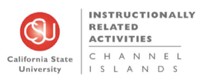 IRA Committee Meeting Agenda Tuesday, March 26, 2019 — 8:00-9:00AMProvost’s Conference Room BTW#2185Meeting Objective: Planning and budgeting for proposal review for Fall 2019 and FY19-20 activities.  Welcome and introductions Budget overview and outlook with proposals received (D. Daniels) Introductory discussion on new proposals received for Fall 2019 and FY19-20 activities Other business and meeting adjournment